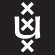 Faculty of ScienceGraduate School of InformaticsAPPROVAL OF INDIVIDUAL PROGRAMME CONTENT MSC LOGICThe Examinations Board of the MSc Logic accepts the individual programme content enumerated in Appendix I and the proposed Thesis plan given in Appendix II as sufficient for obtaining the MSc Logic degree, and gives permission to start with the research for the MSc Logic thesis as outlined in Appendix II.Total amount of credits already rewarded for the MSc Logic programme:	ECTS(max. 18 ECTS left open, none of which are core elements: see graduation plan)Appendices:Request for approval of the individual programme content (Appendix I)Thesis plan (Appendix II)Approval granted on (date):	, AmsterdamThis form, when completed and signed, will be kept with the Education Service Centre (together with the appendices ‘Request for approval of the individual programme content’ and ‘Thesis plan’).Request for approval of the individual programme contentObligatory elements(including one research project of 6 EC)Appendix Ifor research projects please use the official title as registered (or to be registered) in SIS. To see the title in SIS, go to ‘main menu’ > ‘self service’ > ‘student center’ > ‘my study details’, click on the project and then click on ‘individual course info’.Non-obligatory elementsfor research projects please use the official title as registered (or to be registered in SIS).Total amount of credits for the MSc LogicAppendix IIThesis planName student:Subject of thesis project:Thesis supervisors:(at least one has to be a staff-member of ILLC)1.2.Starting date of thesis project:			dd/mm/yyyy Supervision frequency:	Weekly	Biweekly	Other, namely Planned defense date:				dd/mm/yyyy Planned date for handing thesis to committee:		dd/mm/yyyyCourses yet to completePlease give a description of your thesis project on page 4Description and Planning of Thesis ProjectNameAddressStudent numberPostal code/CityMScLogicPhoneTrackBasic Logic:ObligatoryEmailAdvised	Not permittedDateSignatureStudentThesis SupervisorProgramme ManagerProgramme DirectorChair Examinations BoardCoursesCodeECCoursesCodeECObligatory ElementsECNon-Obligatory ElementsECMaster Thesis30ECTotalECCourseECSemester andyear of study(planned)end dateTotal